令和　　年　　月　　日2021島根県東部水害支援基金　第二次助成金申請書※本用紙に記載の個人情報は、本事業の実施にのみ使用します。実施予算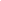 本事業の収入本事業の支出備考欄ふりがな団体名称代表者職名ふりがなふりがなふりがな代表者職名代表者氏名代表者氏名代表者氏名　　　　　　　　　　　　　　　　　㊞　　　　　　　　　　　　　　　　　㊞　　　　　　　　　　　　　　　　　㊞ふりがな団体住所〒〒〒〒〒〒〒電話番号ＦＡＸＦＡＸＦＡＸ事業種類・内容該当する活動に○をつけてください。１．災害支援活動　　2.その他（　　　　　　　　　　　　　　）１．災害支援活動　　2.その他（　　　　　　　　　　　　　　）１．災害支援活動　　2.その他（　　　　　　　　　　　　　　）１．災害支援活動　　2.その他（　　　　　　　　　　　　　　）１．災害支援活動　　2.その他（　　　　　　　　　　　　　　）１．災害支援活動　　2.その他（　　　　　　　　　　　　　　）１．災害支援活動　　2.その他（　　　　　　　　　　　　　　）事業名（もしくは事業概要）活動（予定）期間平成　　　　年　　　　月　　　　日　　　～　　　平成　　　　年　　　　月　　　　日平成　　　　年　　　　月　　　　日　　　～　　　平成　　　　年　　　　月　　　　日平成　　　　年　　　　月　　　　日　　　～　　　平成　　　　年　　　　月　　　　日平成　　　　年　　　　月　　　　日　　　～　　　平成　　　　年　　　　月　　　　日平成　　　　年　　　　月　　　　日　　　～　　　平成　　　　年　　　　月　　　　日平成　　　　年　　　　月　　　　日　　　～　　　平成　　　　年　　　　月　　　　日平成　　　　年　　　　月　　　　日　　　～　　　平成　　　　年　　　　月　　　　日活動（予定）場所活動内容・支援対象者　（とその関係性）・実施内容・実施体制　　　　　　など※申請に関する事務担当連絡先（団体と異なる場合・電話番号については携帯電話など出来る限り直接本人につながるもの）※申請に関する事務担当連絡先（団体と異なる場合・電話番号については携帯電話など出来る限り直接本人につながるもの）※申請に関する事務担当連絡先（団体と異なる場合・電話番号については携帯電話など出来る限り直接本人につながるもの）※申請に関する事務担当連絡先（団体と異なる場合・電話番号については携帯電話など出来る限り直接本人につながるもの）※申請に関する事務担当連絡先（団体と異なる場合・電話番号については携帯電話など出来る限り直接本人につながるもの）※申請に関する事務担当連絡先（団体と異なる場合・電話番号については携帯電話など出来る限り直接本人につながるもの）※申請に関する事務担当連絡先（団体と異なる場合・電話番号については携帯電話など出来る限り直接本人につながるもの）※申請に関する事務担当連絡先（団体と異なる場合・電話番号については携帯電話など出来る限り直接本人につながるもの）担当者役職名（必須）ふりがなふりがなふりがな担当者役職名（必須）担当者氏名担当者氏名担当者氏名郵送物送付先住所〒〒〒〒〒〒〒担当者電話番号担当者e-Mail担当者e-Mail担当者e-Mail費　　目金　額備　考助成申請額合　　計費　　目　（必要な場合算出根拠）金　額備　考合　　計